Сегодня в городе Мценске стартует месячник антинаркотической направленности и популяризации здорового образа жизни.  За период с 26 мая по 26 июня 2022 года будет проведено множество мероприятий профилактической направленности: тематические круглые столы, тренинги, беседы с обучающимися образовательных учреждений, спортивные мероприятия, выставки, конкурсы для жителей города по девизом «Скажи нет наркотикам!». На базе летних пришкольных лагерей будут проведены конкурсно-игровые программы «Улетные каникулы», включающие в себя квесты, эстафеты, мастер-классы, пропагандирующие здоровый образ жизни.Совместно с представителями силовых структур, медицинскими работниками, администрацией города будет организованна разъяснительная работа по профилактике вредных привычек и употребления психоактивных веществ, информирование об ответственности за сбыт и распространение наркотических средств, а также проведение рейдовых мероприятий по местам массового скопления молодежи. На улицах города будет обеспечено размещение социальной рекламы антинаркотического характера и распространение наглядных агитационных материалов (листовки и буклеты) профилактической направленности среди населения. На официальном сайте администрации города Мценска,  в группах в социальных сетях регулярно будет размещаться информация о мероприятиях месячника антинаркотической направленности.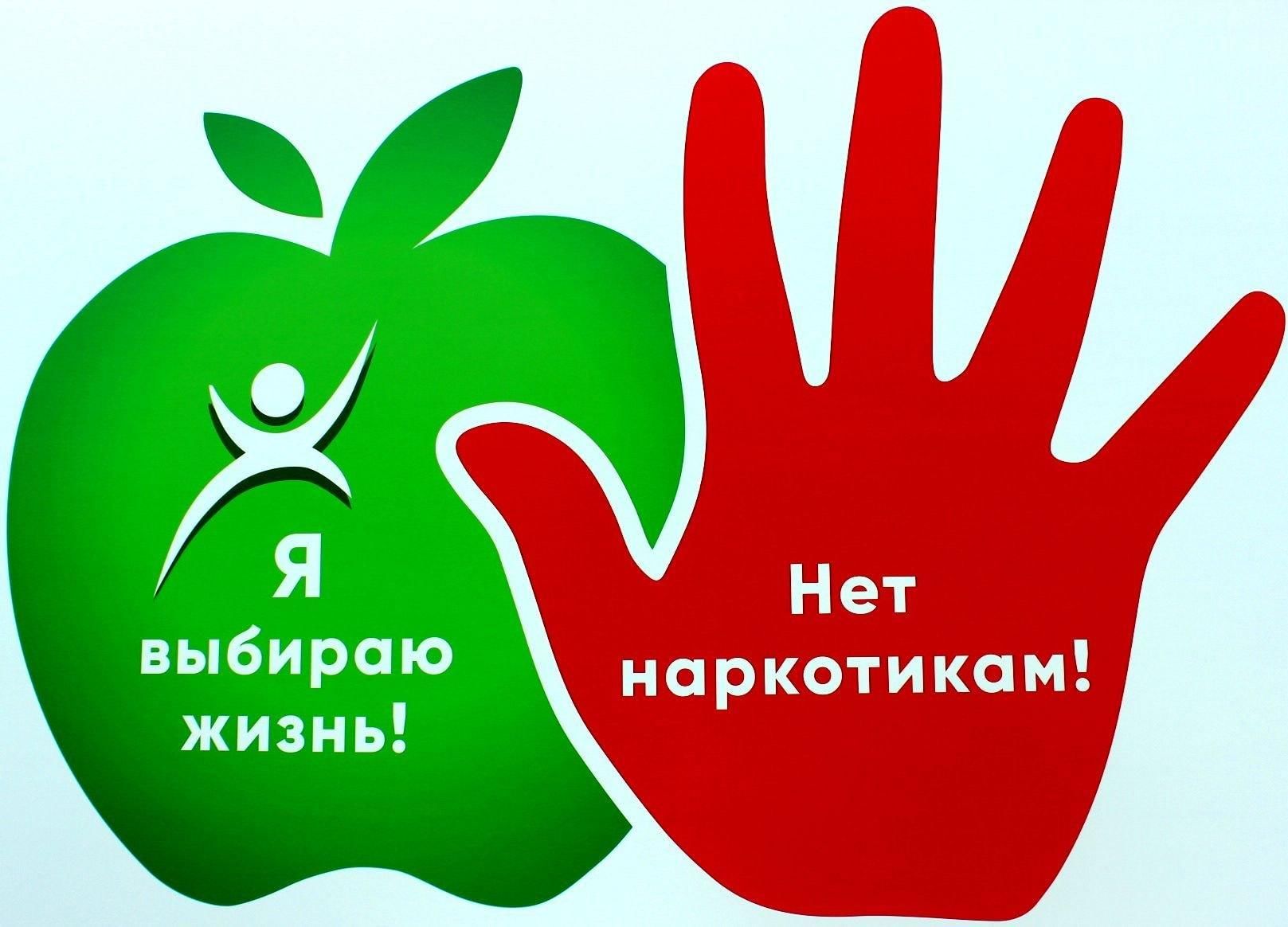 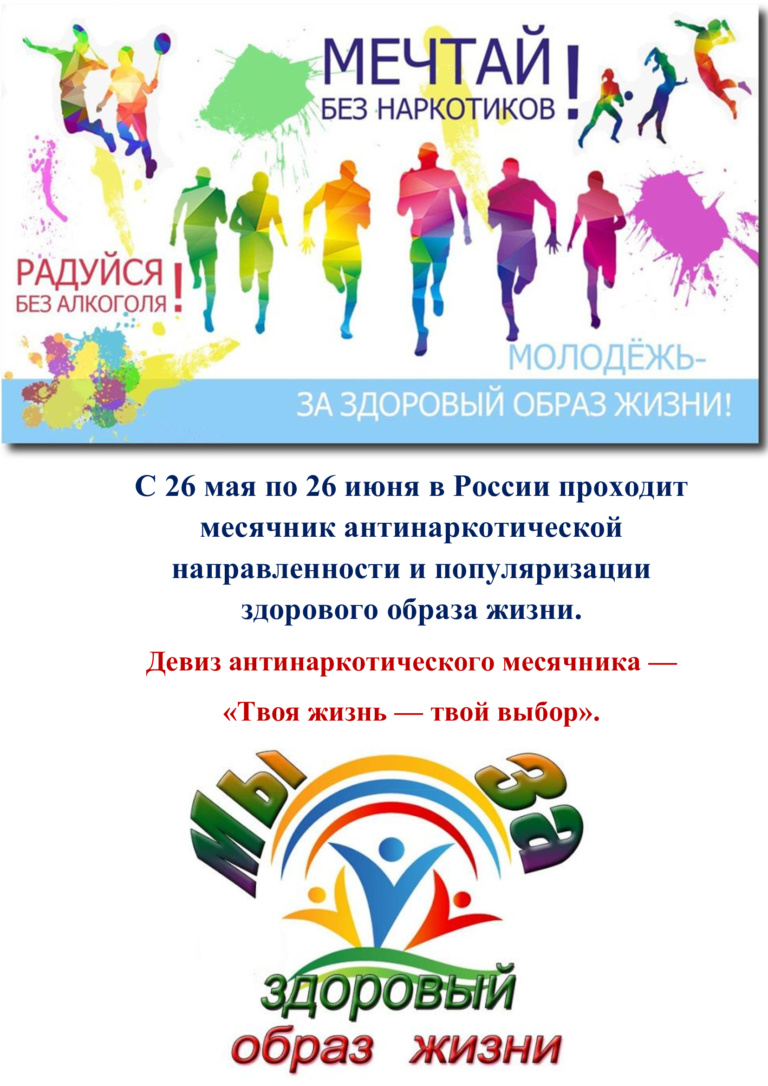 